IEEE P802.11
Wireless LANsAbstractThis submission proposes resolutions for the following CIDs from SB1 on REVme D4.0:6209, 6467, 6607, 6006NOTE – Set the Track Changes Viewing Option in the MS Word to “All Markup” to clearly see the proposed text edits.Revision History:R0: Initial version.R1: Updated the maximum number of segments to 3 (from 8).  Also, some editorial updates.R2: Added a figure for discussion for CID 6006.CID 6209Proposed Resolution: CID 6209REVISEDInstruction to TGme Editor:Implement the proposed text updates for CID 6209 in https://mentor.ieee.org/802.11/dcn/24/11-24-0085-02-000m-sb1-miscellaneous-cids.docxNote to Commenter:The proposed text update updates the grammar.  Furthermore, the energy of outer subcarriers are now compared to the average energy of the inner subcarriers for the 540 MHz channel (D4.0 was comparing to the average enery gof the outer subcarriers, which seems to be a typo).Proposed Text Update: CID 6209Instruction to TGme Editor: Update REVme D4.2 P3960L6 as shown below.25.6.9.2 TX flatness25.6.9.2.1 TX flatness for 540 MHz channelWhen using the OFDM mode and only while transmitting OFDM symbols, –70 to –2 and +2 to +70 shall deviate more than ± 2 dB from.  –71 to –89 and +70 to +89 shall deviate more than +2/–4 dB from .25.6.9.2.2 TX flatness for 1080 MHz channelWhen using the OFDM mode and only while transmitting OFDM symbols, –146 to –2 and +2 to +145 shall deviate more than ± 2 dB from. –147 to –177 and +147 to +177 shall deviate more than +2/–4 dB from.CID 6467Background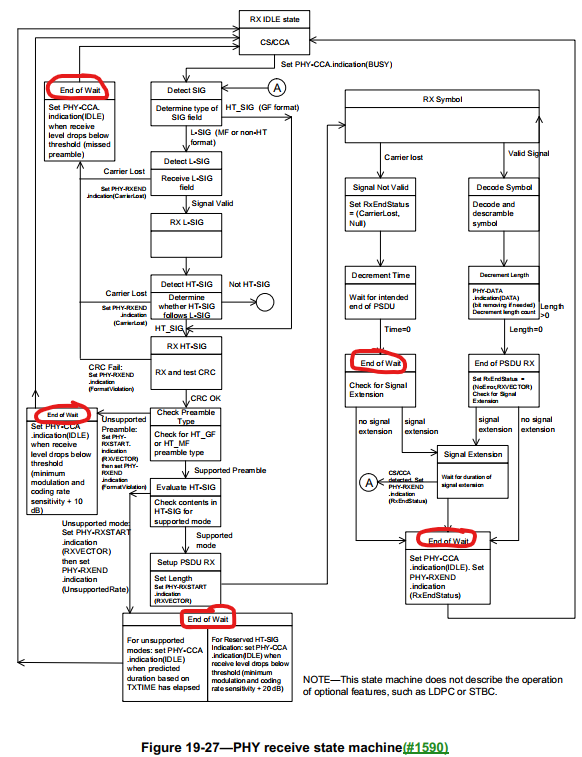 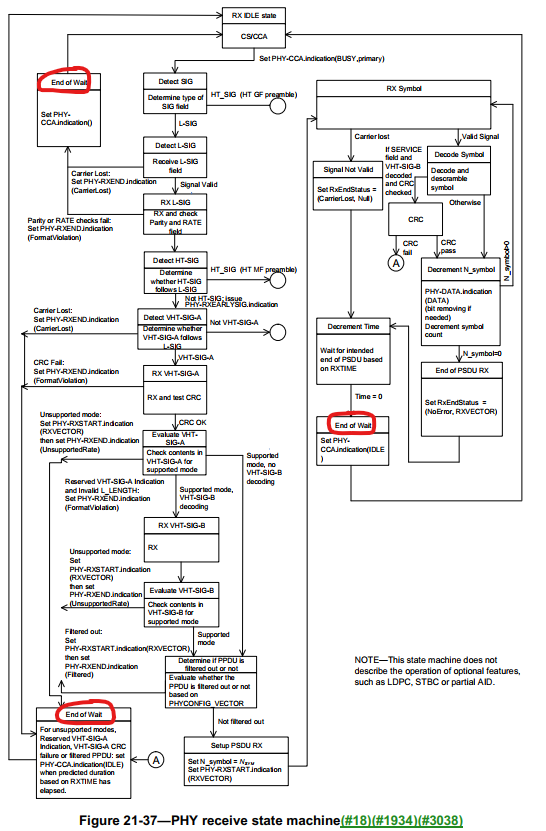 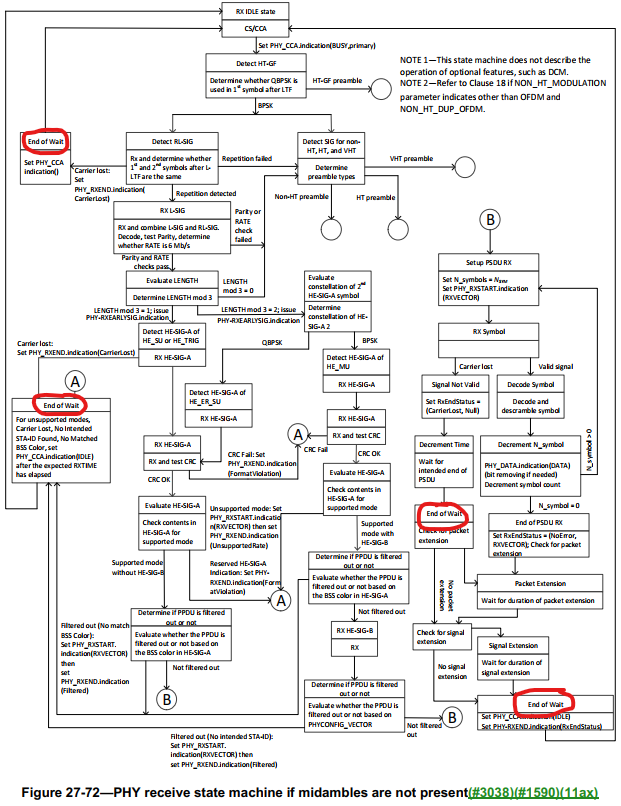 Proposed Resolution: CID 6467REVISEDInstrcution to TGme Editor:In Figure 19-27 (REVme D4.2 P3473), change the five “End of Wait” to “End of Wait 1”, “End of Wait 2”, “End of Wait 3”, “End of Wait 4” and “End of Wait 5”.In Figure 21-37 (REVme D4.2 P3647), change the three “End of Wait” to “End of Wait 1”, “End of Wait 2” and “End of Wait 3”.In Figure 27-72 (REVme D4.2 P4369), change the four “End of Wait” to “End of Wait 1”, “End of Wait 2”, “End of Wait 3” and “End of Wait 4”.(It does not matter which of the “End of Wait” gets ‘1’, ‘2’, etc.)Visio files will be provided to the Editor separately.Proposed Text Update: CID 6467CID 6607Proposed Resolution: CID 6607REVISEDCID 6077 has updated the Table E-12 to reflect the latest regulatory situation.Note to TGme Editor:No further changes are needed as REVme D4.2 has already incorporated changes for CID 6077.CID 6006DiscussionHow the HE sounding feedback segmentation is done is not very clearly described as the commenter has indicated.  The commenter asks, for example, whether the MU type feedback is segmented in which of the following two ways.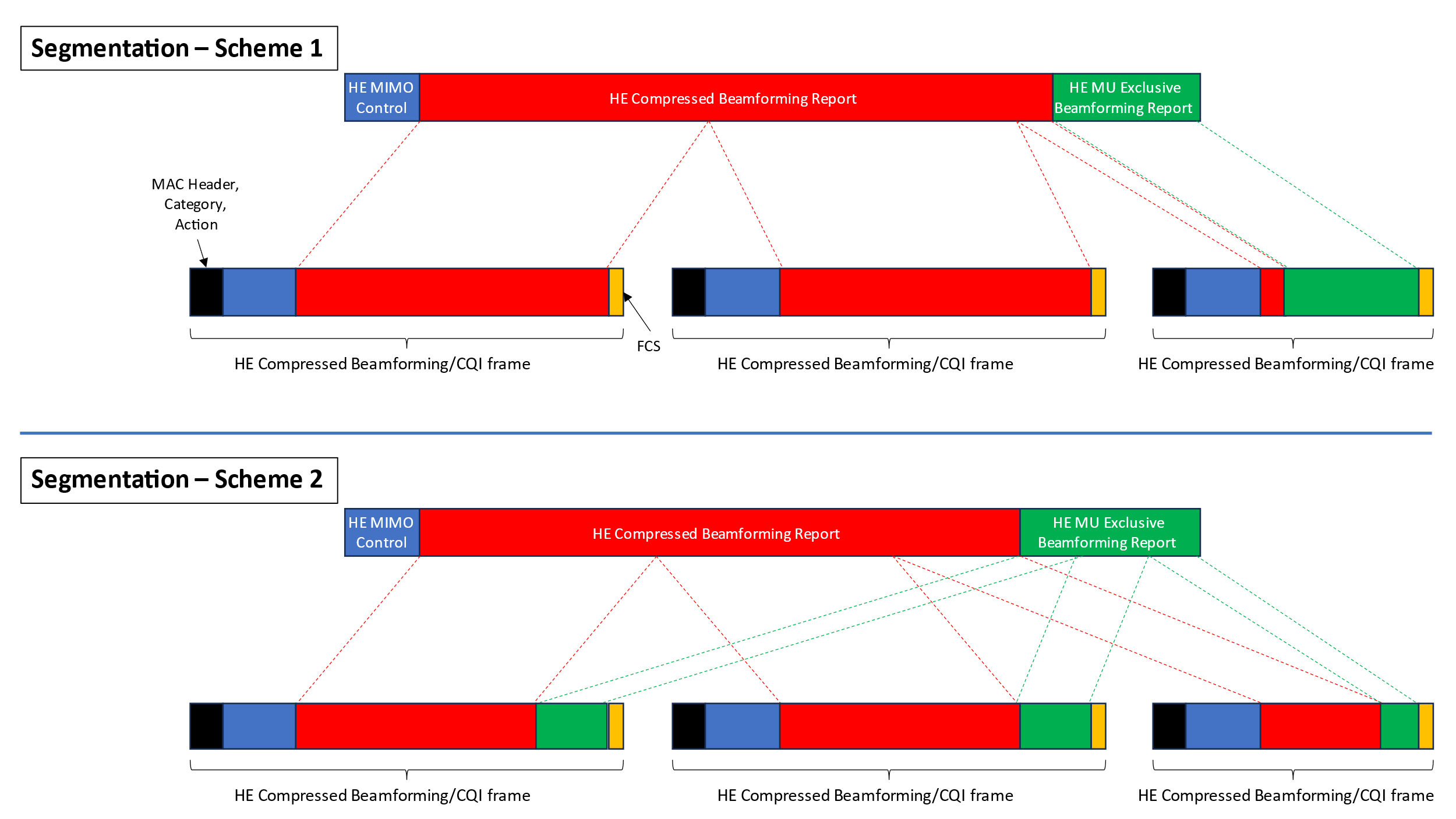 Correct approach is ‘scheme 1’ above.The proposed text update creates two new ‘intermediate’ fields (HE Compressed Beamforming/CQI Report, HE Sounding Feedback Segement) to make the segmentation process clearer.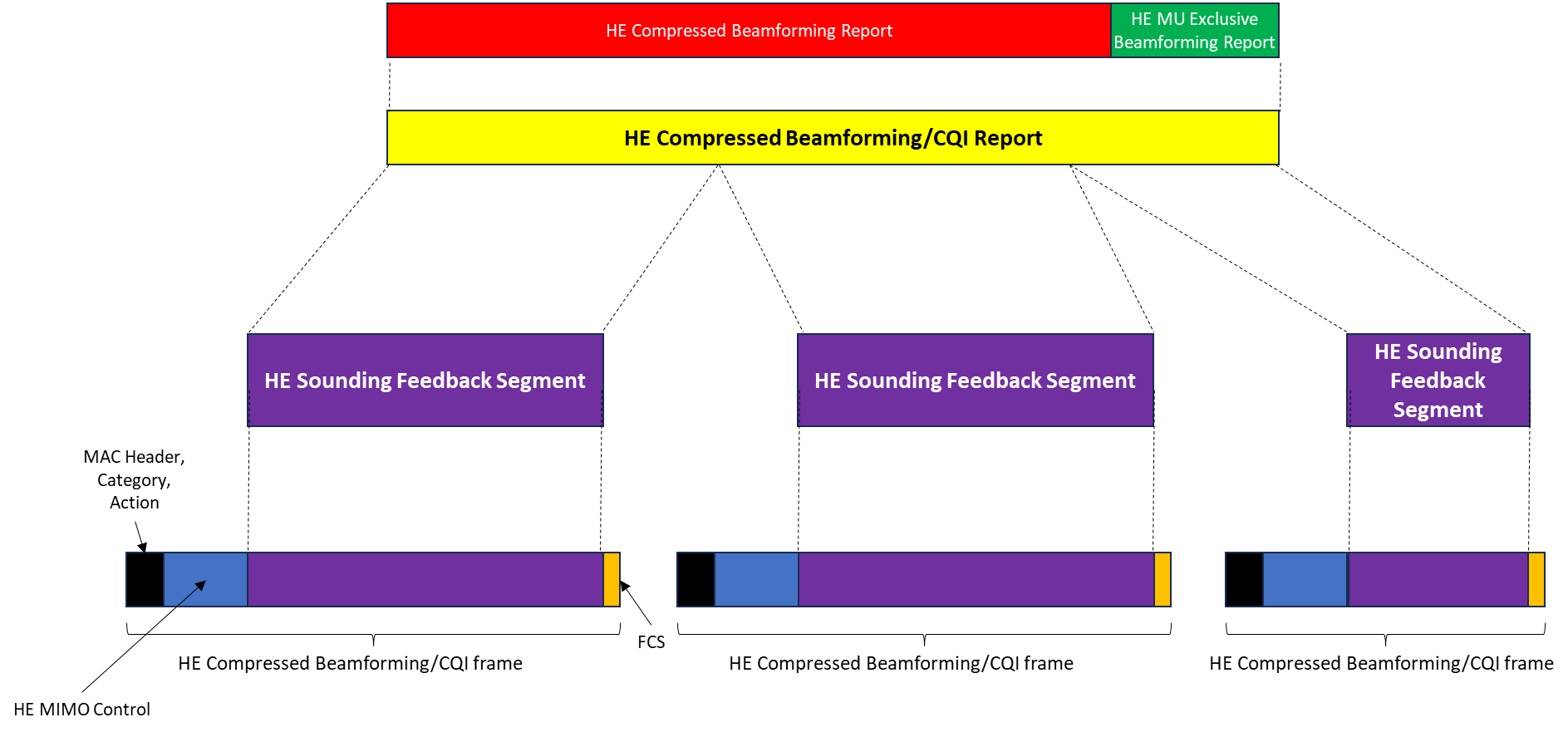 Proposed Resolution: CID 6006REVISEDInstruction to TGme Editor:Implement the proposed text updates for CID 6006 in https://mentor.ieee.org/802.11/dcn/24/11-24-0085-02-000m-sb1-miscellaneous-cids.docxNote to Commenter:The proposed text update provides mathematical description on how the HE sounding feedback is segmented.Proposed Text Update: CID 6006Instruction to TGme Editor: Add the following at REVme D4.2 P866L56.9.4.1.65a HE Compressed Beamforming/CQI Report fieldThe HE Compressed Beamforming/CQI Report field carries the HE compressed beamforming/CQI report (see 26.7 (HE sounding operation)) and is defined in Figure 9-196a.Figure 9-196a – HE Compressed Beamforming/CQI Report field formatThe HE Compressed Beamforming Report field is defined in 9.4.1.63 (HE Compressed Beamforming Report field).The HE MU Exclusive Beamforming Report field is defined in 9.4.1.64 (HE MU Exclusive Beamforming Report field).The HE CQI Report field is defined in 9.4.1.65 (HE CQI Report field).NOTE – The HE MIMO Control field indicates which of the fields in the HE Compressed Beamforming/CQI Report field is present.  See 9.4.1.62 (HE MIMO Control field), 9.4.1.63 (HE Compressed Beamforming Report field), 9.4.1.64 (HE MU Exclusive Beamforming Report field), 9.4.1.65 (HE CQI Report field) and 26.7 (HE sounding operation).9.4.1.65b HE Sounding Feedback Segment fieldThe HE Sounding Feedback Segment field is defined in Figure 9-196b.Figure 9-196b – HE Sounding Feedback Segment field formatThe Sounding Feedback Segment field consists of bits in octet number N1 to octet number N2 of the HE Compressed Beamforming/CQI Report field, where N1 and N2 are determined by the HE MIMO Control field of the HE Compressed Beamforming/CQI frame containing the HE Sounding Feedback Segment field (see 26.7.4 (Rules for generating segmented feedback)).Instruction to TGme Editor: Update REVme D4.2 P1791L30 as shown below.9.6.31.2 HE Compressed Beamforming/CQI frame formatThe HE Compressed Beamforming/CQI frame is an Action No Ack frame of category HE. The Action field of an HE Compressed Beamforming/CQI frame contains the information shown in Table 9-630. Table 9-630 – HE Compressed Beamforming/CQI frame Action field formatThe Category field is defined in Table 9-81.The HE Action field is defined in 9.6.31.1.A Vendor Specific element is not present in the HE Compressed Beamforming/CQI frame.Instruction to TGme Editor: Update REVme D4.2 P856L59 as shown below.9.4.1.62 HE MIMO Control field…In an HE Compressed Beamforming/CQI frame(see 26.7 (HE sounding operation) for a description of such a case), the Nc Index, Nr Index, BW, Grouping, Codebook Information, Feedback Type and Sounding Dialog Token Number subfields are reserved, the First Feedback Segment subfield is set to 0 and the Remaining Feedback Segments subfield is set to 7.Instruction to TGme Editor: Update REVme D4.2 P857L22 as shown below.9.4.1.63 HE Compressed Beamforming Report field…The size of the HE Compressed Beamforming Report field depends on the values in the HE MIMO Control field. The HE Compressed Beamforming Report field contains HE Compressed Beamforming Report information. HE Compressed Beamforming Report is included in the if the Feedback Type subfield in the HE MIMO Control field indicates SU or MU. If the HE MIMO Control field contains a Disallowed Subchannel Bitmap subfield, then the HE Compressed Beamforming Report field does not include information for tones that are included within 242-tone RUs that are indicated as disallowed by the bitmap.Instruction to TGme Editor: Update REVme D4.2 P865L23 as shown below.9.4.1.64 HE MU Exclusive Beamforming Report field…The size of the HE MU Exclusive Beamforming Report field depends on the values in the HE MIMO Control field. The HE MU Exclusive Beamforming Report field contains HE MU Exclusive Beamforming Report information. HE MU Exclusive Beamforming Report is included in the(in addition to HE Compressed Beamforming Report) if the Feedback Type subfield in the HE MIMO Control field indicates MU. If the HE MIMO Control field contains a Disallowed Subchannel Bitmap subfield, then the HE MU Exclusive Beamforming Report field does not include information for tones that are included within 242-tone RUs that are indicated as disallowed by the bitmap.Instruction to TGme Editor: Update REVme D4.2 P866L51 as shown below.9.4.1.65 HE CQI Report field…The size of the HE CQI Report field depends on the values in the HE MIMO Control field. The HE CQI Report field contains HE CQI Report information. HE CQI Report information is included in the if the Feedback Type subfield in the HE MIMO Control field indicates CQI feedback. If the HE MIMO Control field contains a Disallowed Subchannel Bitmap subfield, then the HE CQI Report field does not include information for tones that are included within 26-tone RUs that are indicated as disallowed by the bitmap.Instruction to TGme Editor: Update REVme D4.2 P4030L22 as shown below.26.5.2.4 A-MPDU contents in an HE TB PPDU …A non-AP STA that responds to a BFRP Trigger frame addressed to it shall construct an A-MPDU carried in the HE TB PPDU with one or more HE Compressed Beamforming/CQI frames (see 26.7 (HE sounding operation)); other frames shall not be allowed in the A-MPDU.NOTE 5—It is not always possible to (see 26.7.4 (Rules for generating segmented feedback)). If the length is insufficient to contain the HE compressed beamforming/CQI report requested by a BFRP Trigger frame, no feedback is sent.Instruction to TGme Editor: Update REVme D4.2 P4051L50 as shown below.26.7 HE sounding operation26.7.1 General…The HE beamformee returns an estimate of the channel state in an HE compressed beamforming/CQI report carried in. There are three types of HE compressed beamforming/CQI report:SU feedback: The consists of an HE Compressed Beamforming Report field.MU feedback: The consists of an HE Compressed Beamforming Report field and HE MU Exclusive Beamforming Report field.CQI feedback: The consists of an HE CQI Report field.NOTE—Use of HE TB sounding does not necessarily imply MU feedback. HE TB sounding is also used to obtain SU feedback and CQI feedback.Theis carried in a singleif the resulting frame is less than or equal to 11 454 octets in length (see 26.7.3 (Rules for HE sounding protocol sequences)). Otherwise, the is segmented, each segment carried in an HE Compressed Beamforming/CQI frame.An HE beamformer shall support a maximum MPDU length for a  that is the minimum of 11 454 octets and the maximum length of the that the HE beamformer intends to solicit from its HE beamformees.26.7.3 Rules for HE sounding protocol sequences…Instruction to TGme Editor: Update REVme D4.2 P4060L5 as shown below.An HE beamformee that receives an HE NDP Announcement frame as part of an HE TB sounding sequence with a STA Info field identifying it soliciting SU or MU feedback shall generate an HE compressed beamforming/CQI report using the feedback type, Ng, codebook size, and Nc indicated in the STA Info field. If the HE beamformee then receives a BFRP Trigger frame with a matching STA Info field, the HE beamformee transmits an HE TB PPDU containing the HE compressed beamforming/CQI report following the rules defined in 26.5.2.3 (Non-AP STA behavior for UL MU operation). If the HE NDP Announcement frame has the TA field set to the transmitted BSSID and the HE beamformee is a non-AP STA associated with an AP corresponding to a nontransmitted BSSID that supports receiving Control frames with TA field set to the transmitted BSSID, then the sent in response shall have the RA field set to as defined in 26.5.2.3.5 (RA field for frames carried in an HE TB PPDU).NOTE 2—A non-AP HE beamformee that transmits an OM Control subfield with the UL MU Disable field set to 1 does not respond to BFRP Trigger frames (see 26.9 (Operating mode indication)).An HE beamformee that is a non-AP STA that transmits an HE Compressed Beamforming/CQI shall set the RU Start Index and RU End Index subfields of the HE MIMO Control field to indicate the range of tones for which compressed beamforming/CQI information is provided. If the HE NDP Announcement frame that solicited the feedback includes a Disallowed Subchannel Bitmap field with a nonzero value, then a beamformee that indicates support for punctured sounding by setting the Punctured Sounding Support subfield in the HE Capabilities elements that it transmits to 1 shall include a Disallowed Subchannel Bitmap subfield in the solicited feedback with the same value as the Disallowed Subchannel Bitmap subfield of the HE NDP Announcement frame that solicited the feedback to indicate subcarriers for which feedback information is not provided from within the range of subcarriers indicated by the RU Start Index and RU End Index subfields.An HE beamformee that transmits HE compressed beamforming/CQI report shall include neither the HE Compressed Beamforming Report nor the HE MU Exclusive Beamforming Report if the transmission duration of the PPDU carrying the HE Compressed Beamforming Report would exceed the maximum PPDU duration.Instruction to TGme Editor: Update REVme D4.2 P4060L48 as shown below.26.7.4 Rules for generating segmented feedbackIf the would result in an HE Compressed Beamforming/CQI frame that exceeds 11 454 octets in length, then theshall be split into . Each shall be included in a separate HE Compressed Beamforming/CQI frame. Each is identified by the value of the Remaining Feedback Segments subfield and the First Feedback Segment subfield in the HE MIMO Control field as defined in 9.4.1.62; the other nonreserved subfields of the HE MIMO Control field shall be the same for all. All shall be sent in a single A-MPDU contained in a PPDU and shall be included in the AMPDU in the descending order of the Remaining Feedback Segments subfield values.NOTE 1—together with the other fields in the Frame Body field of the HE Compressed Beamforming/CQI frame (see Figure (Management frame format) and Table 9-630 (HE Compressed Beamforming/CQI frame Action field format), constitutes a single unfragmented MMPDU.An HE beamformer that sends a BFRP Trigger frame, in its first attempt to retrieve an HE compressed beamforming/CQI report from an HE beamformee, shall solicit all possible feedback segments by setting all of the bits in the Feedback Segment Retransmission Bitmap subfield to 1 in the User Info field identifying the HE beamformee.An HE beamformer that fails to receive some or all of the feedback segments of the HE compressed beamforming/CQI report from the HE beamformee may solicit the selective retransmission of missing feedback segments by sending a BFRP Trigger frame that indicates in the Feedback Segment Retransmission Bitmap subfield of the User Info field identifying the HE beamformee the list of feedback segments solicited for retransmission (see 9.3.1.22.3 (BFRP Trigger frame format)).NOTE 2—In an HE non-TB sounding sequence, if the HE beamformer does not receive all feedback segments from the HE beamformee, the HE beamformer cannot use a BFRP Trigger frame to request retransmission of the feedback segments. In this case the HE beamformee can only repeat the entire non-TB sounding sequence.An HE beamformer that fails to receive the first feedback segment (identified by the First Feedback Segment field set to 1), may solicit the selective retransmission of the missing feedback segments assuming the is split into 8 feedback segments. The HE beamformer may also solicit the retransmission of all feedback segments by setting all of the bits in the Feedback Segment Retransmission Bitmap subfield to 1 in the User Info field identifying the HE beamformee.An HE beamformee that transmits an HE compressed beamforming/CQI report including the HE Compressed Beamforming Report information and any HE MU Exclusive Beamforming Report information in response to a BFRP Trigger frame shall either transmit only the feedback segments indicated in the Feedback Segment Retransmission Bitmap field in the User Info field of the BFRP Trigger frame identifying the HE beamformee or transmit all the feedback segments available at the HE beamformee, excluding the feedback segments that do not exist at the HE beamformee.NOTE 3—If an HE beamformer solicits the missing feedback segments from a beamformee and does not receive a response from the beamformee, the HE beamformer might either initiate an HE TB sounding sequence or transmit an additional BFRP Trigger frame to the HE beamformee.[End of File]CIDClausePage.LineCommentProposed Change640925.6.9.2(No page/line provided)"the average energy of the OFDM symbols constellations" is grammatically broken.  It was suggested during a TGme session at the September F2F that "constellations" might need to remain for some reasonChange each of the 2 instances of the cited text to "the average energy of the OFDM symbols"CIDClausePage.LineCommentProposed Change6467(No clause/page/line provided)Figure 19-27--PHY receive state machine and Figure 23-53--PHY receive state machine and Figure 21-37--PHY receive state machine and Figure 27-63--PHY receive state machine if midambles are not present have >1 "End of Wait" statesNumber each of the End of Wait states, so no state appears twiceCIDClausePage.LineCommentProposed Change6607E.2.7.65544.50Recent developments at various regulatory bodies requires the Table E-12 to be updated.Update Table E-12 (and other areas in the REVme draft) to reflect the latest regulatory situation.CIDClausePage.LineCommentProposed Change600626.7.43912.35The text is unclear how MU feedback should be segmented. For example, in each segment, does HE Compressed Beamforming/CQI frame need to include both HE Compressed Beamforming Report and HE MU Exclusive Beamforming Report? Or it may include HE Compressed Beamforming Report and/or HE MU Exclusive Beamforming Report? In other words, some HE Compressed Beamforming/CQI frame may include HE Compressed Beamforming Report only or HE MU Exclusive Beamforming Report only? This issue needs to be clarified since subsequent standards such as 11be are using the style 11ax as reference and may cause more confusions.Please clarify how the segmentation is performed for SU feedback and MU feedback, e.g., adding the following sentences before the last sentence of the first paragraph of Subclause 26.7.4: If the Feedback Type subfield in the EHT MIMO Control field indicates SU, each feedback segment carried in an HE Compressed Beamforming/CQI frame may contain the HE compressed report information only; if the Feedback Type subfield in the HE MIMO Control field indicates MU, each feedback segment carried in an HE Compressed Beamforming/CQI frame may contain the HE compressed report information, and/or the HE MU exclusive beamforming report information. Plan to submit a contribution.HE Compressed Beamforming ReportHE MU Exclusive Beamforming ReportHE CQI ReportOctets:variablevariablevariableSounding FeedbackOctets:variableOrderInformation1Category2HE Action3HE MIMO Control (see 9.4.1.62)4